贵州中特保安服务有限公司工作人员招 聘 简 章贵州中特保安服务有限公司（以下简称“中特保安”）是经贵州省公安厅批准、省工商局登记注册的从事现代安防业的综合服务企业，目前有员工600多人，是贵州新型的专业化、规范化、科学化、现代化的服务安保企业。公司用军事化标准来管理团队，以军人的标准来要求每一位员工。为我们客户提供人防、物防、技防、联网报警等安防相关的一站式服务。公司的客户类型涵盖了政府机关、军警机构、金融机构、企事业单位、铁路、医疗卫生、高职院校、工业园区、工厂、 大型商场、购物中心、高档住宅、星级酒店、智能商务楼等等。公司有专业的服务资质和将近20年的行业经验，能在最短的时间里，为客户提供专业的服务团队，并通过有系统的培训及标准化、规范化的规章制度、运作流程，使工作有序展开，是您人生及财产安全的有力保障。公司自创立以来，始终牢记“铸安全盾牌，立服务口碑”的立业宗旨，秉承“专业、专注、专心”的经营理念和“安全万无一失，服务永无止境”的服务理念，恪守“从管理要素质，从素质夺信誉，从信誉赢客户，从服务创效益”的质量管理方针。在上级主管部门领导的指导、关怀及广大合作伙伴的鼎力支持和全体员工的不懈努力下，迅速发展，规模不断扩大。中特保安正以求真务实、锐意进取的精神，抓住新机遇，迎接新挑战，努力实现新一轮腾飞。现公司面向社会、学校公开招聘，具体岗位如下：一、一线工作人员(急招岗位)：（一）地铁1号线列车安全员、秩序维护员200名：1、面试条件男生年龄18-30周岁，女生年龄18-28周岁；文化程度：中专及以上学历；身体健康，无纹身、弱视、染发等；身高要求：男生165cm及以上，女生156cm及以上；无犯罪记录史、体检合格（最终以政审结果、体检证 明为准）。2、工作岗位及地点（1）工作地点为贵阳地铁一号线：窦官站、下麦西站、老湾塘站、阅山湖公园站、林城西路站、国际生态会议中心站、阳关站、新寨站、白鹭湖站、贵阳北站各站点；（2）工作岗位：实习工作岗位为安全保卫。3、工作时间每日分为早班（7:00至15:00），中班（15:00至23:00），夜班（23:00至次日7:00），每班为8小时。加班以本人自愿为原则。薪资待遇基本工资为2200元/月（即每月上满22天班，每天8小时），若需加班按100元/班（8小时）计算。晋升空间：保安员→保安队长→中队助理→中队长→大队长/项目经理/副总经理。工作服由公司免费发放（若入职不满6个月离职的,按工作服原价从工资里扣除）。其他工作岗位如下：财务类：3名（元/月）出纳：3500-4500       会计：4000-6000运营类：若干名（元/月）保安队长：3500-4500  项目经理/区域经理/驻点经理：4000-6000     经理助理：4000-5000消防值守员：4000-5000       电工（高低压）:5000-8000物业项目经理：6000-12000          酒店前台：2000-4000 保洁主管：3500-4500行政人事类：3名（元/月）行政人事经理：6000-12000         招聘专员：3000-6000                行政文员：3000-5000                会 务 员：3000-5000人事专员：3000-5500               行政前台：3000-5000                标书专员：4000-6000               品质专员：3000-5000 督查专员：4500-5500公司总部办公室行政人员一经录用，购买五险一金，年薪13薪。晋升空间大，期待您的加入！附件：企业相关资质证书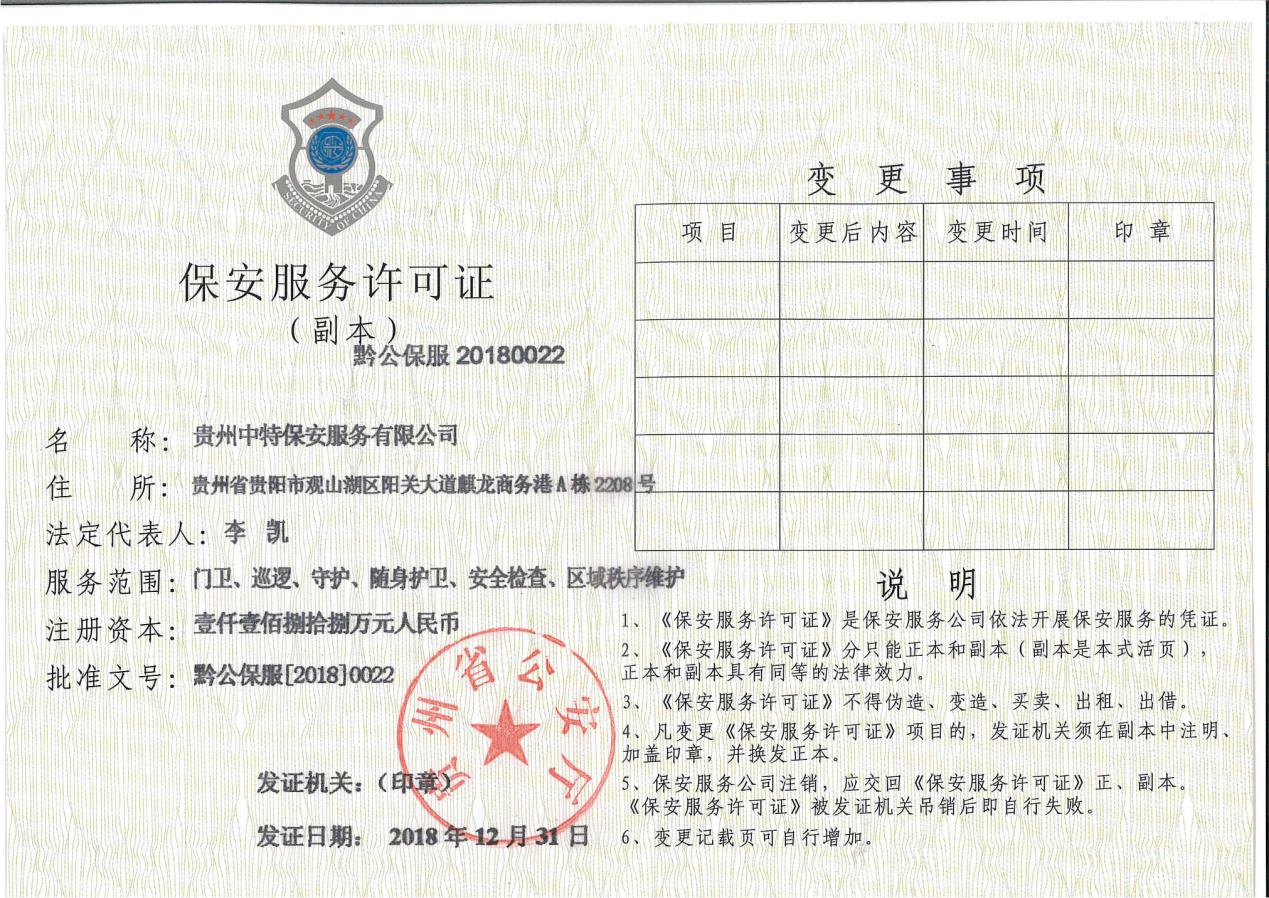 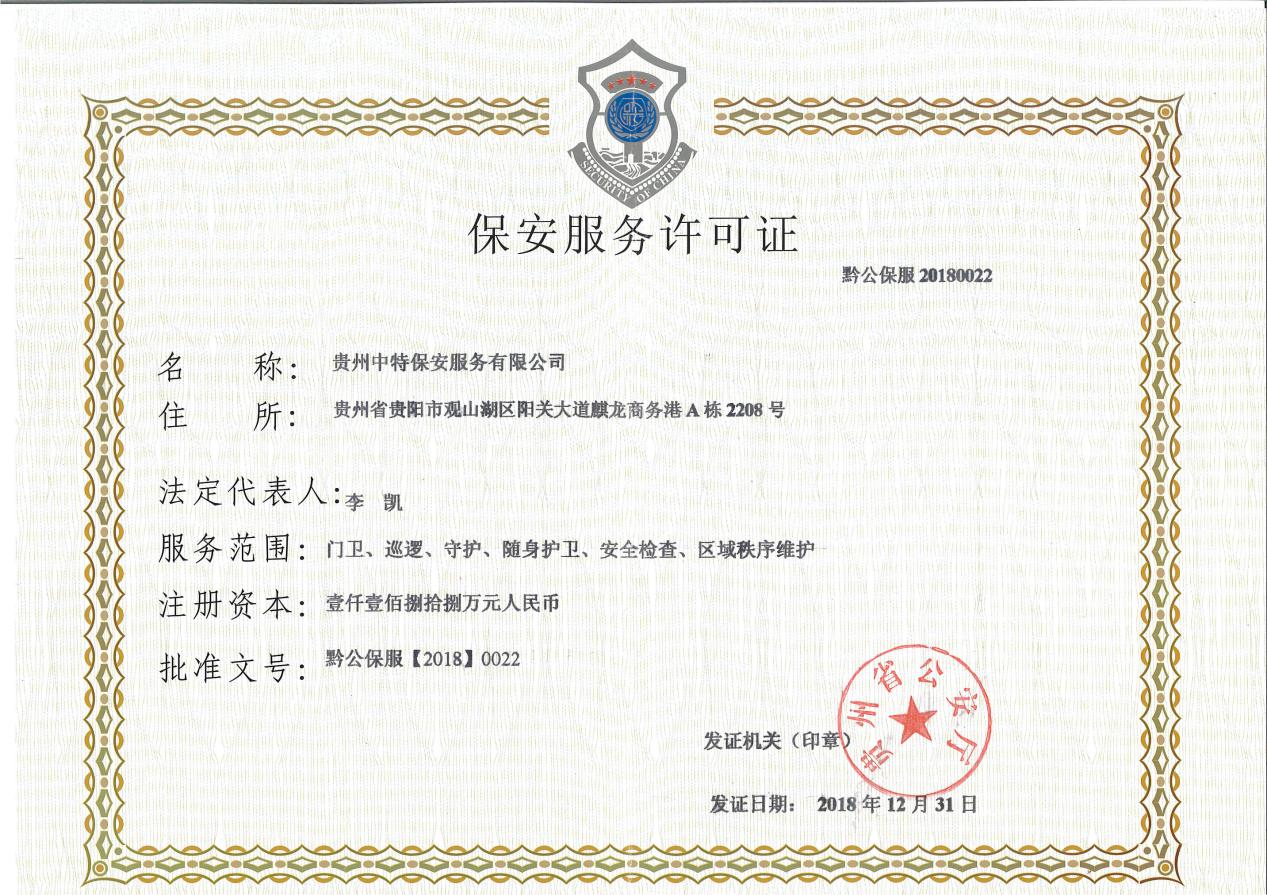 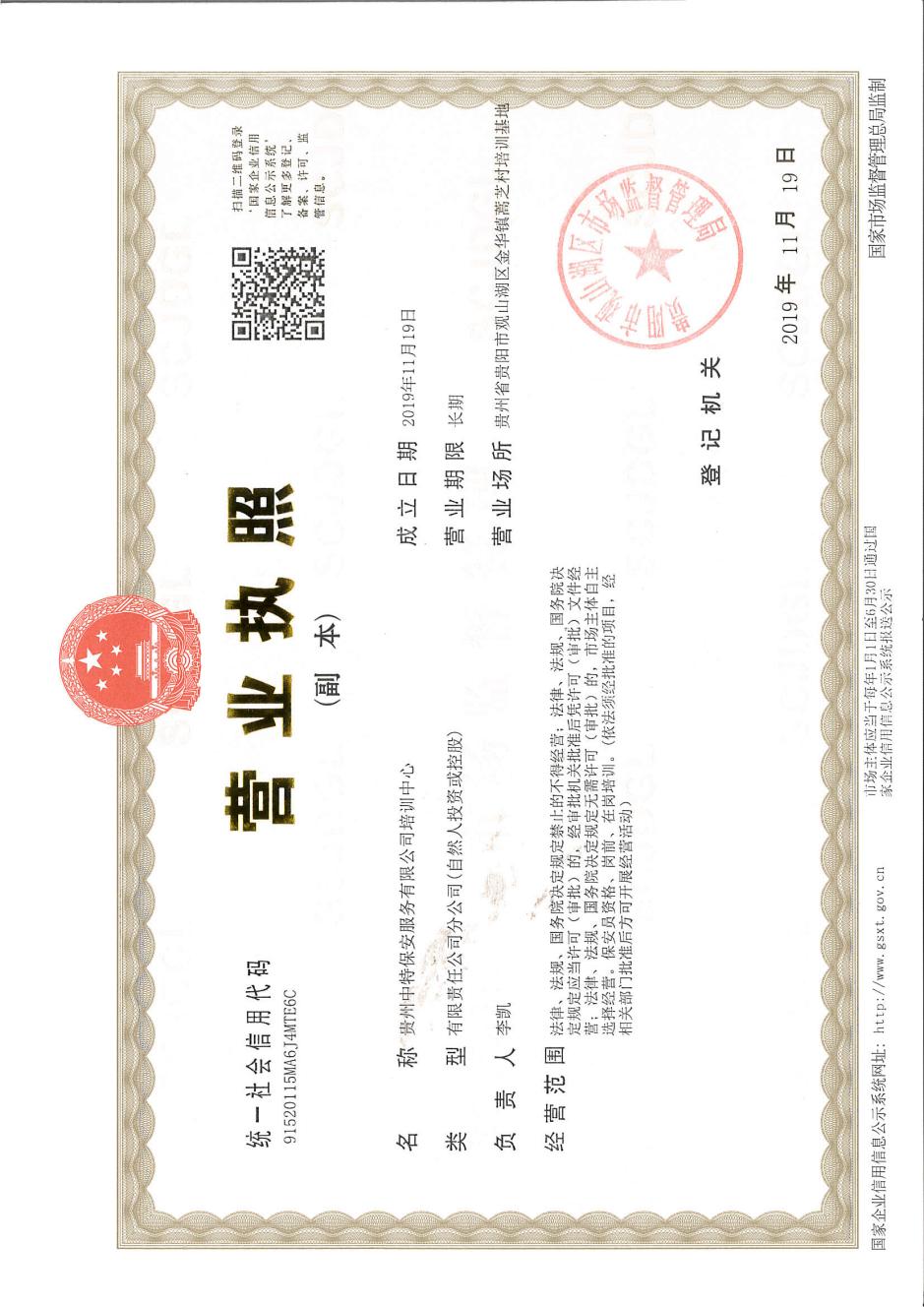 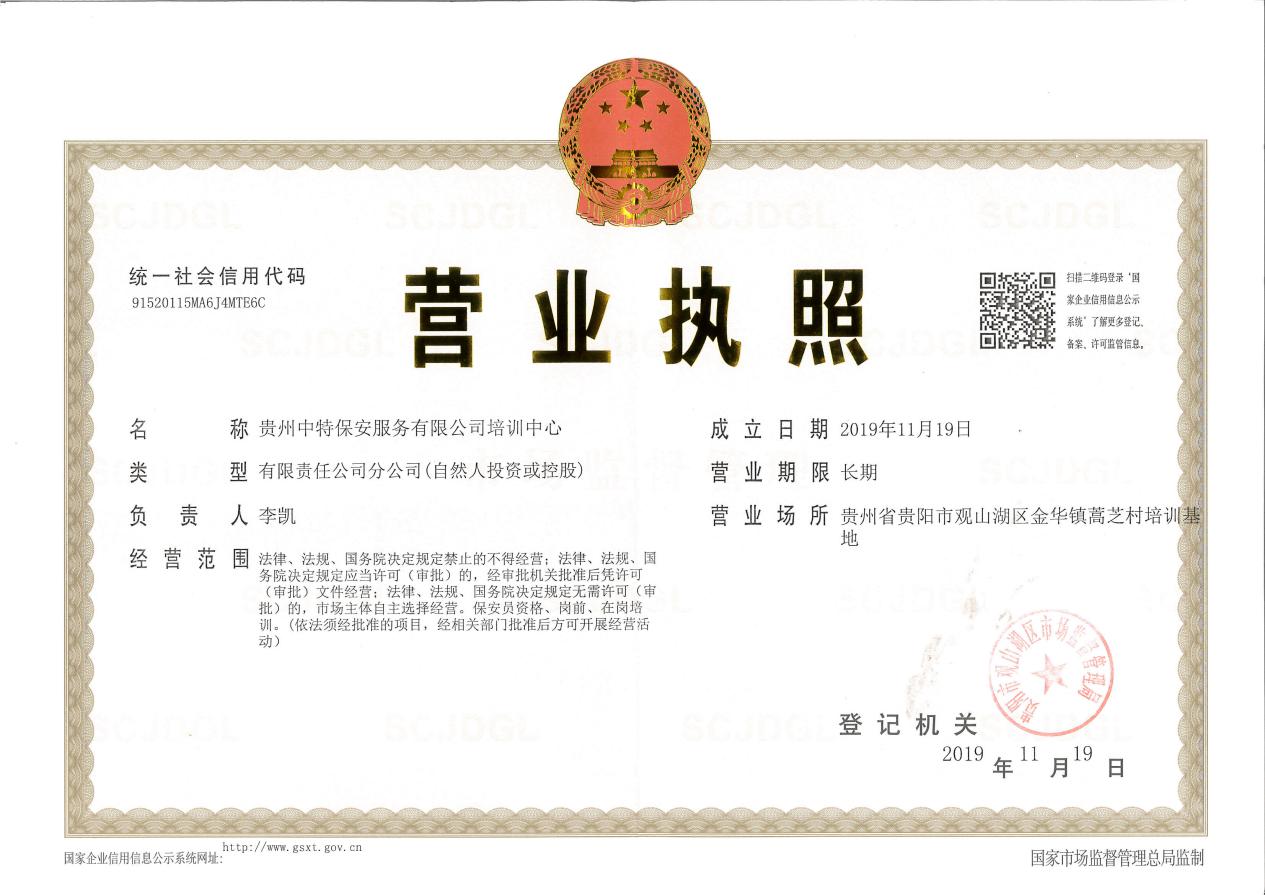 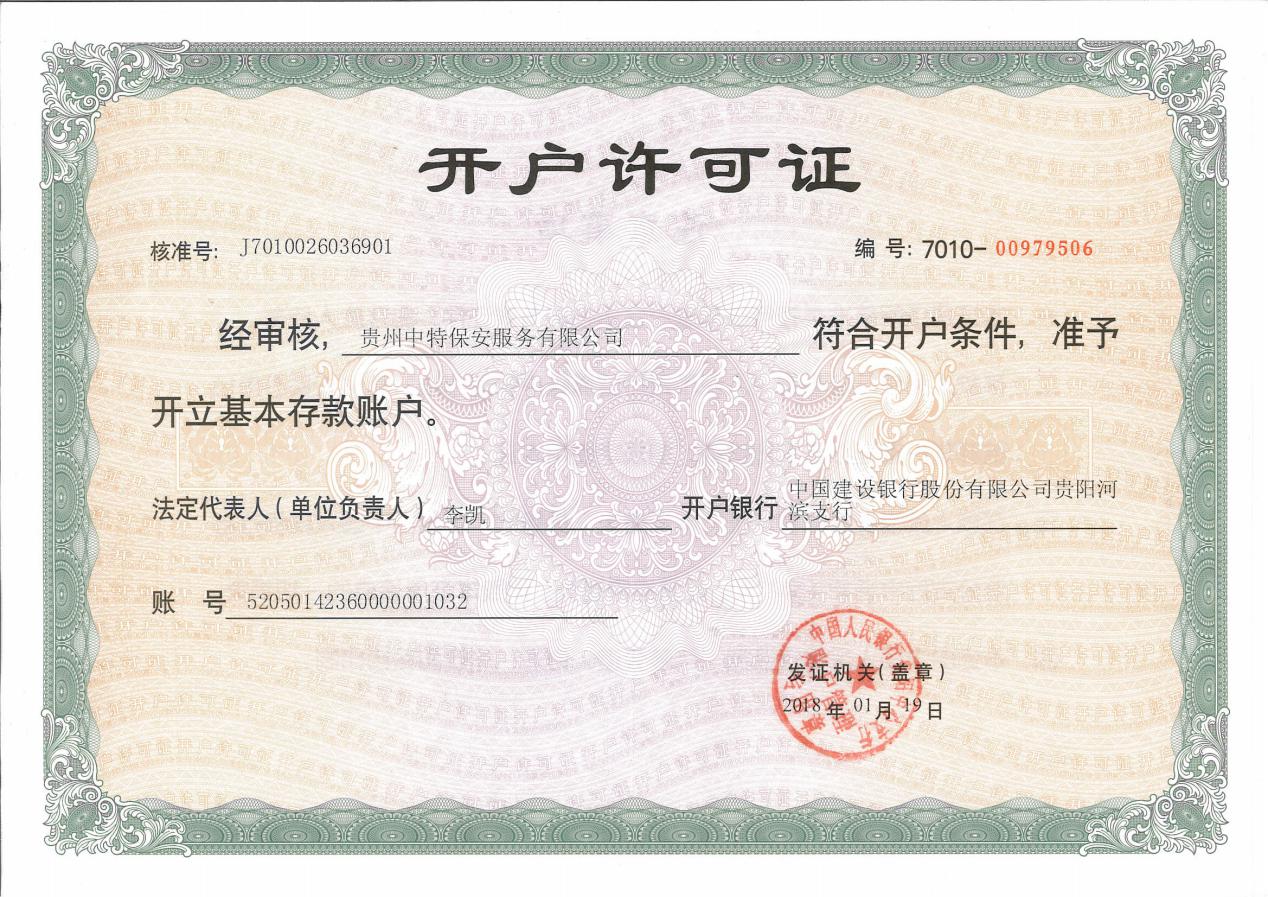 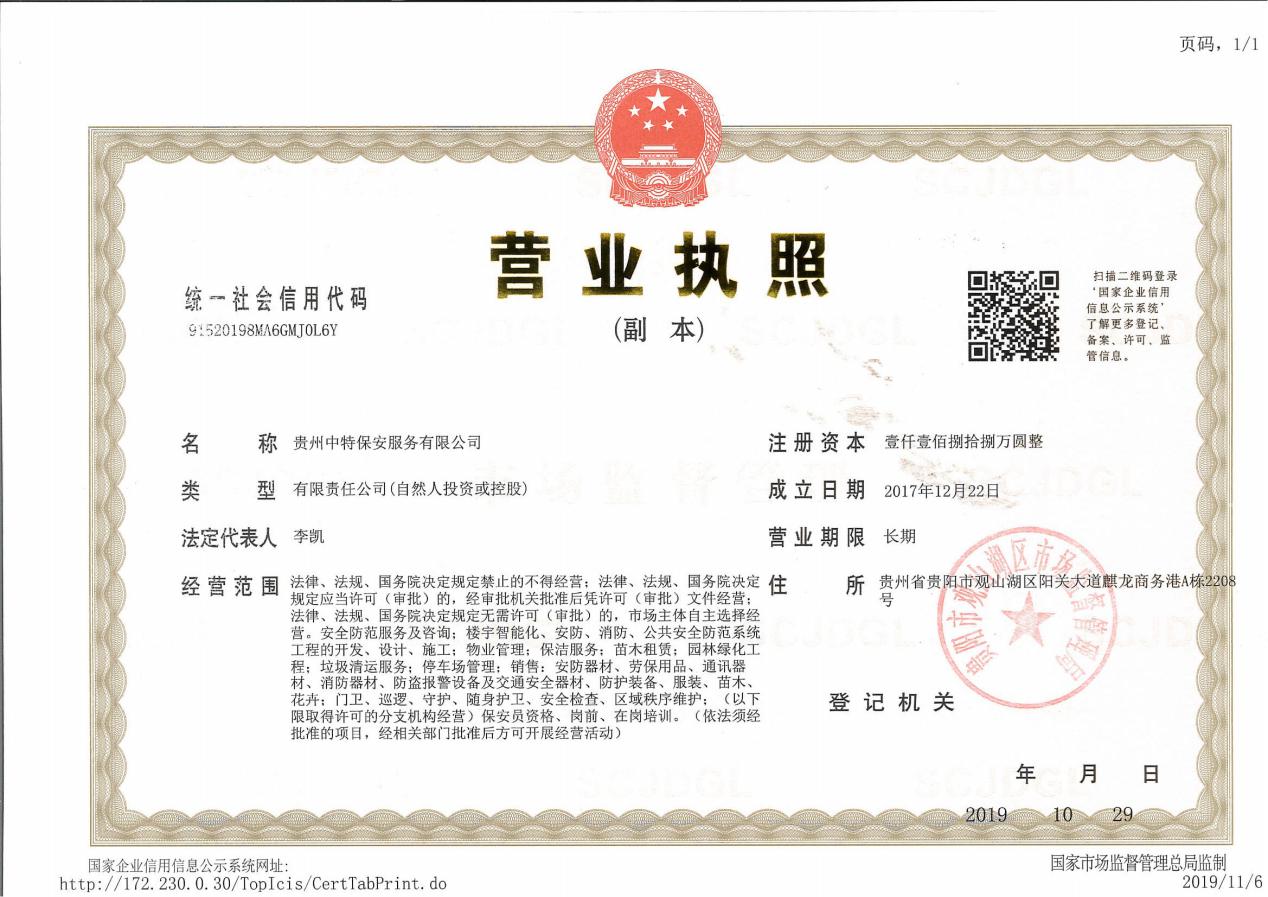 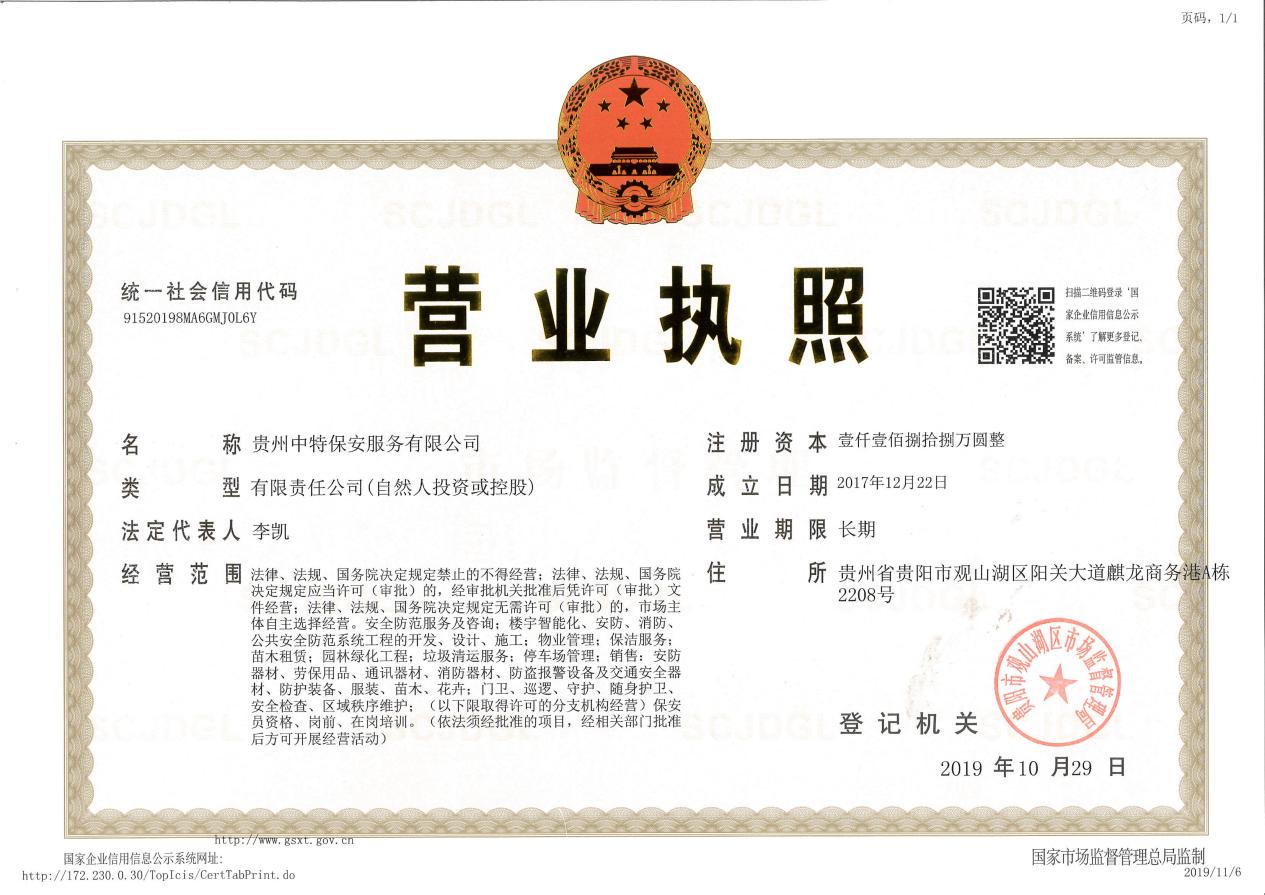 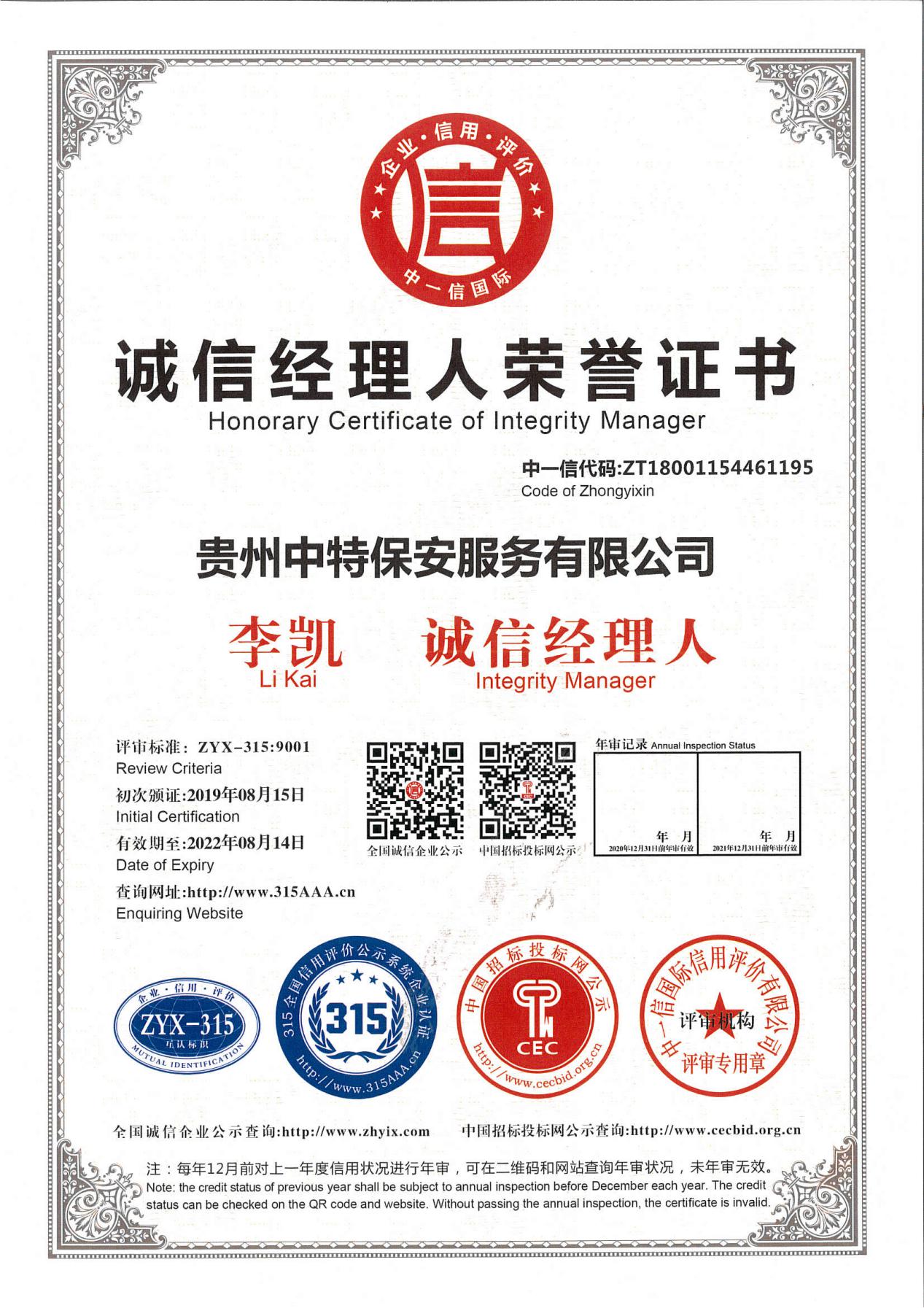 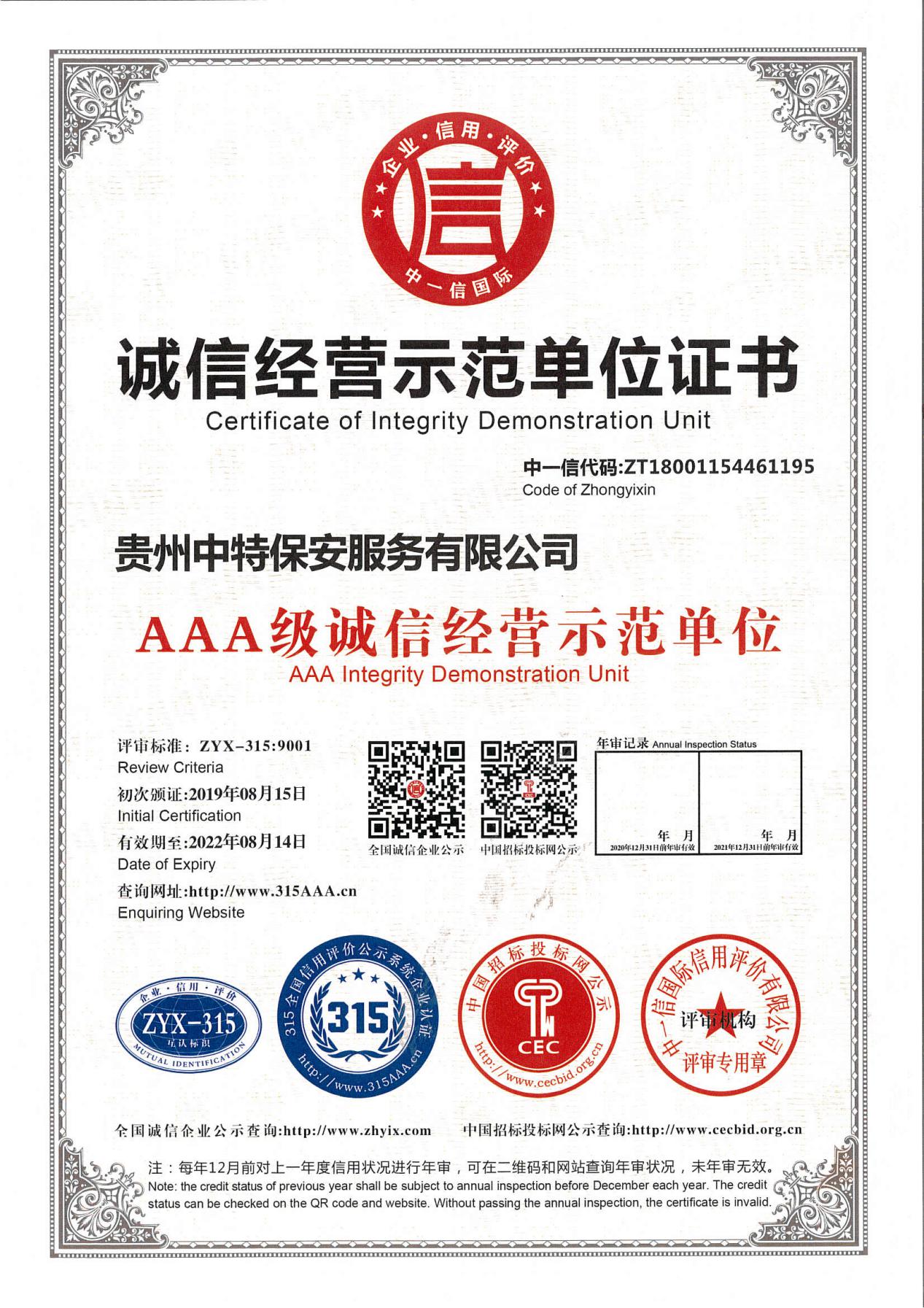 